                                                                                      ПРОЕКТУКРАЇНАПОЧАЇВСЬКА  МІСЬКА  РАДАСЬОМЕ  СКЛИКАННЯ П’ЯТНАДЦЯТА СЕСІЯРІШЕННЯ  Від  «  »  ___________  2016 року                                                                     № ____Про затвердження проекту землеустроющодо відведення у власність земельної ділянки для ведення особистого селянського господарствам. Почаїв, вул. Гайова гр. Данилюк М.С.      Розглянувши заяву жителя м. Почаїв, вул. Гагаріна, 15,  гр. Данилюк М.С., який просить затвердити проект землеустрою щодо відведення у власність земельної  ділянки для ведення особистого селянського господарства в м. Почаїв, вул. Гайова та передати дану ділянку безоплатно  у власність, керуючись ст. 12,79,107,118,120,121,125,126,186 Земельного кодексу України, ст. 26 Закону України “ Про місцеве самоврядування в Україні ”, ст. 25 Закону України "Про землеустрій", ст. 21 Закону України "Про державний земельний кадастр", Закону України "Про державну реєстрацію речових прав на нерухоме майно та їх обтяжень", сесія Почаївської міської ради                                                         В И Р І Ш И Л А :Затвердити гр. Данилюку Миколі Степановичу проект землеустрою щодо  відведення  у власність земельної ділянки площею 0,1536  га для ведення особистого селянського господарства за кадастровим номером 6123410500:02:001:3625 у м. Почаїв, вул. Гайова землі сільськогосподарського призначення в межах населеного пункту. Передати гр. Данилюку Миколі Степановичу безоплатно у власність земельну ділянку площею 0,1536  га для ведення особистого селянського господарства в м. Почаїв по вул. Гайова.Термін дії даного рішення один рік з моменту його прийняття.Зареєструвати речові права на земельну ділянку у встановленому законодавством порядку.Контроль за   виконанням даного рішення покласти на постійну депутатську комісію з питань містобудування, архітектури, земельних відносин та охорони навколишнього природного середовища.Олейнік М.Г.Капрічук О.М.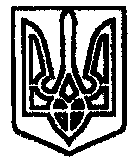 